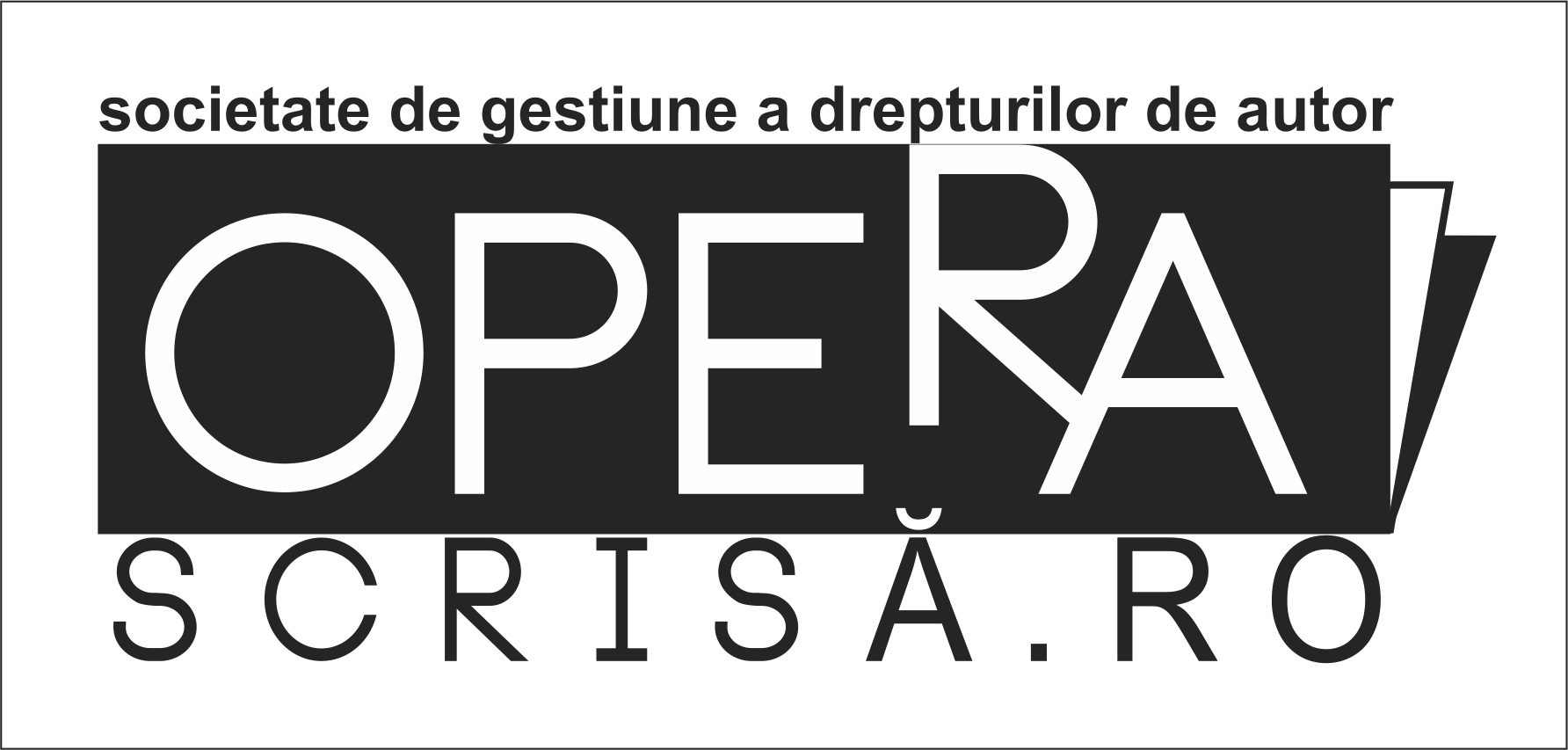 MANDAT DE GESTIUNEPentru Lucrări tipărite (SE COMPLETEAZĂ CU MAJUSCULE)Încheiat astăzi,ziua ...... luna ................... anul …........SUBSEMNATUL(A),          		AUTOR/AUTOARENUME: ............................................................. PRENUME: ............................................................................Pseudonim Literar: ............................................................................................................................................Domiciliat(ă) în: Localitatea .................................................	Județ ..................................................................Strada ................................................ Nr. .......... Bl. ......... Sc. ...... Ap..... Cod poștal .....................................Telefon................................................................ E-mail ..................................................................................Născut(ă) în: Localitatea ......................................................	Județ ..........................................................Ziua ............ Luna ................................ Anul .......................Posesor al /Posesoare a:     B.I. / C.I.	Seria     | .... | .... |	Nr     | .... | .... | .... | .... | .... | .... |			PAȘAPORTULUI ......................................................................................Eliberat de ............................................................................	La data .................................................           C.N.P.     | .... | .... | .... | .... | .... | .... | .... | .... | ....| .... | .... | .... | .... |REPREZENTAT(Ă) PRIN:		     MOȘTENITOR (1)NUME: ............................................................. PRENUME: ...........................................................................Domiciliat(ă) în: Localitatea .................................................	Județ .................................................................Strada ................................................ Nr. .......... Bl. ......... Sc. ...... Ap..... Cod poștal ....................................Telefon................................................................ E-mail .................................................................................Posesor al /Posesoare a:     B.I. / C.I.	Seria     | .... | .... |	Nr     | .... | .... | .... | .... | .... | .... |			PAȘAPORTULUI ......................................................................................Eliberat de ............................................................................	La data .................................................           C.N.P.     | .... | .... | .... | .... | .... | .... | .... | .... | ....| .... | .... | .... | .... |      MOȘTENITOR (2)NUME: ............................................................. PRENUME: ...........................................................................Domiciliat(ă) în: Localitatea .................................................	Județ .................................................................Strada ................................................ Nr. .......... Bl. ......... Sc. ...... Ap..... Cod poștal .....................................Telefon................................................................ E-mail ..................................................................................Posesor al /Posesoare a:     B.I. / C.I.	Seria     | .... | .... |	Nr     | .... | .... | .... | .... | .... | .... |			PAȘAPORTULUI ......................................................................................Eliberat de ............................................................................	La data .................................................           C.N.P.     | .... | .... | .... | .... | .... | .... | .... | .... | ....| .... | .... | .... | .... |      MOȘTENITOR (3)NUME: ............................................................. PRENUME: ...........................................................................Domiciliat(ă) în: Localitatea .................................................	Județ .................................................................Strada ................................................ Nr. .......... Bl. ......... Sc. ...... Ap..... Cod poștal ....................................Telefon................................................................ E-mail .................................................................................Posesor al /Posesoare a:     B.I. / C.I.	Seria     | .... | .... |	Nr     | .... | .... | .... | .... | .... | .... |			PAȘAPORTULUI ......................................................................................Eliberat de ............................................................................	La data .................................................           C.N.P.     | .... | .... | .... | .... | .... | .... | .... | .... | ....| .... | .... | .... | .... |      MOȘTENITOR (4)NUME: ............................................................. PRENUME: ..........................................................................Domiciliat(ă) în: Localitatea .................................................	Județ ................................................................Strada ................................................ Nr. .......... Bl. ......... Sc. ...... Ap..... Cod poștal ...................................Telefon................................................................ E-mail ................................................................................Posesor al /Posesoare a:     B.I. / C.I.	Seria     | .... | .... |	Nr     | .... | .... | .... | .... | .... | .... |			PAȘAPORTULUI ......................................................................................Eliberat de ............................................................................	La data .................................................           C.N.P.     | .... | .... | .... | .... | .... | .... | .... | .... | ....| .... | .... | .... | .... |      MOȘTENITOR (5)NUME: ............................................................. PRENUME: ...........................................................................Domiciliat(ă) în: Localitatea .................................................	Județ .................................................................Strada ................................................ Nr. .......... Bl. ......... Sc. ...... Ap..... Cod poștal ....................................Telefon................................................................ E-mail .................................................................................Posesor al /Posesoare a:     B.I. / C.I.	Seria     | .... | .... |	Nr     | .... | .... | .... | .... | .... | .... |			PAȘAPORTULUI ......................................................................................Eliberat de ............................................................................	La data .................................................           C.N.P.     | .... | .... | .... | .... | .... | .... | .... | .... | ....| .... | .... | .... | .... |în calitate de mandant/mandantă:1. În temeiul prevederilor art. 123 din Legea nr. 8/1996 și a art. 969 și art. 948 din Codul civil, acord, prin prezentul contract, mandatarei mele - OPERA SCRISĂ.RO -mandatul de gestiune pentru a mă reprezenta în drepturile patrimoniale de autor aferente operei (operelor) sau contribuțiilor la opere al căror (co)autor sunt sau voi fi în condițiile prevăzute de Statutul societății OPERA SCRISĂ.RO, după cum urmează:- reproducerea și difuzarea operei;- emiterea unei opere prin orice mijloc ce servește la propagarea fără fir a semnelor, sunetelor sau imaginilor, inclusiv prin satelit;- transmiterea unei opere către public prin fir, cablu, fibră optică sau prin alt procedeu;- retransmiterea nealterată, simultană și integrală a unei opere prin oricare dintre mijloacele amintite, de către un organism de emisie, diferit de organismul de origine a operei radiodifuzate sau televizate;- difuzarea secundară;- comunicarea publică, direct sau indirect, prin orice mijloace;- prezentarea într-un loc public, prin intermediul oricăror mijloace, a unei opere radiodifuzate sau televizate;-  medierea contractelor cu terții utilizatori;precum și, cu consimțământul meu, în următoarele drepturi:- traducerea operei;- adaptarea;- reprezentarea teatrală a operei;- fixarea, reproducerea și vânzarea operei în înregistrări sonore sau audiovizuale;- orice transformări ale operei.2. În executarea prezentului contract de mandat, OPERA SCRISĂ.RO va respecta clauzele legale și generale prevăzute de art. 134 din Legea drepturilor de autor și a drepturilor conexe nr. 8/1996, în conformitate cu regulile de gestiune colectivă prevăzute în lege, astfel:- OPERA SCRISĂ.RO nu va folosi nici o remunerație percepută pentru utilizarea drepturilor mele de autor, în afara celor prevăzute în mod expres de lege;- OPERA SCRISĂ.RO va trebui să mă informeze periodic cu date exacte, complete și detaliate despre activitățile legate de utilizarea operei mele;- OPERA SCRISĂ.RO îmi asigură sumele ce mi se cuvin în mod proporțional cu utilizarea reală a operelor subsemnatului/subsemnatei;- deciziile privind metodele și regulile de colectare a remunerației și a altor sume de la utilizatori, de către OPERA SCRISĂ.RO, precum și cele de repartizare a acestora între titularii de drepturi, cât și cele privind alte aspecte mai importante ale gestiunii colective vor fi luate potrivit Statutului;- OPERA SCRISĂ.RO va urmări derularea activităților ce decurg din opera ce face obiectul prezentului contract.3. În vederea asigurării condițiilor necesare pentru reprezentarea eficientă de către mandatara OPERA SCRISĂ.RO a drepturilor de creanță ce mi se cuvin, subsemnatul mandant / subsemnata mandantă, mă oblig:- să furnizez lista lucrărilor tipărite și reprezentate până la această dată conform anexei 1 și anexei 2 la prezentul contract de mandat;- să declar lucrările nou tipărite sau reprezentate, în termen de cel mult 10 zile de la apariția sau de la aducerea acestora la cunoștința publicului;- să semnalez lucrările realizate la comandă, indicând clauzele contractuale ce pot greva asupra drepturilor de folosință ce-mi revin;- în cadrul relațiilor profesionale, să-mi informez partenerii despre obligațiile ce-mi revin prin aderarea la OPERA SCRISĂ.RO;- să semnalez, în scris, orice modificare a datelor personale în termen de cel mult 10 zile de la apariția acesteia.4. Clauzele prezentului mandat de gestiune se completează cu prevederile în materie din Codul civil.5. Declar că:- am luat cunostinţă de prevederile Statutului societății de gestiune OPERA SCRISĂ.RO;- (nu) mai sunt membru al unei alte societăţi de gestiune a drepturilor de autor în domeniul operelor scrise din ţară și/sau străinătate, respectiv:6. Solicit ca plata remunerațiilor reprezentând drepturi de autor pentru utilizarea operelor mele să se realizeze:□ direct, prin casierie□ prin virament bancar, în contul  ..............................................................................................,deschis la Banca ..............................................................., Sucursala .........................................Categoria de contribuabil la care mă încadrez în vederea stabilirii reținerilor fiscale din remunerațiile ce îmi vor fi repartizate:□ angajat□ pensionar□ altă categorie _________________MANDANT,Titularul dreptului de autorLa cererea expresă a autorilor pe care îi reprezintă, OPERA SCRISĂ.RO asigură confidențialitatea datelor de identificare personală a acestora. Este interzisă publicarea, distribuirea și reproducerea, în alte scopuri decât cele pentru care a fost creat, a formularului completat.Anexa 1: Lista lucrărilor tipărite – Opere scriseAnexa 2: Lista lucrărilor tipărite – Articole în publicații MANDAT DE GESTIUNE - ANEXA 1(SE COMPLETEAZĂ CU MAJUSCULE)Repertoriu de opere scrise pentru care, subsemnatul(a), acord societății OPERA SCRISĂ.RO mandatul de a-mi gestiona drepturile patrimoniale de autor:Nume: ..............................................	  Prenume: ..............................................   Data ...../...../............   Semnătura ..........................   (2) Se vor indica titlul operei, precum şi volumul acesteia (dacă se cunoaşte). (3) Se va menţiona codul internaţional de identificare, dacă opera are asociat un astfel de cod, sau codul intern de identificare. Menţiunea este facultativă. (4) Se va menţiona felul operei scrise (individuală, comună sau colectivă). (5) Se vor menţiona numele şi prenumele autorului/coautorilor, precum şi pseudonimul/pseudonimele, conform declaraţiei autorului. (6) Se vor menţiona numele şi prenumele sau denumirea titularului de drepturi şi calitatea acestuia (autor, cesionar, moştenitor). (7) Se vor menţiona cesiunea şi durata acesteia, iar, în cazul moştenitorului, anul decesului autorului şi cota-parte a titularului/titularilor (în %). (8) Se va/vor menţiona cifra/cifrele corespunzătoare drepturilor patrimoniale gestionate pe bază de mandat, după cum urmează: 1. reproducere; 2. distribuire; 3. import; 4. închiriere; 5. împrumut; 6. comunicare  publică; 7. radiodifuzare; 8. retransmitere prin cablu; 9. realizarea operelor derivate; 10. mandat special. (9) Se vor menţiona procentele deţinute din total operă, conform declaraţiei autorului la data transmiterii repertoriului către Oficiul Român pentru Drepturile de Autor. Modificările ulterioare ale procentelor se comunică la cererea Oficiului Român pentru Drepturile de Autor, în funcţie de situaţia specifică. Menţiunea este facultativă.(10) Se va menţiona data declarării operei la organismele de gestiune colectivă în formatul zz.ll.aaaa (spre exemplu 02.06.1998 sau 28.12.2012). (11) Se va menţiona anul de început al termenului de protecţie, avându-se în vedere prevederile Legii nr. 8/1996 privind dreptul de autor şi drepturile conexe, cu modificările şi completările ulterioare. (12) Se vor menţiona teritoriul pentru care s-a acordat mandat, precum şi orice alte observaţii necesare*Formular de raportare al repertoriului de opere scrise conform Decizie ORDA nr. 52/2014MANDAT DE GESTIUNE - ANEXA 1 (continuare)(SE COMPLETEAZĂ CU MAJUSCULE)Lista opereler scrise / reprezentate în România  pentru care, subsemnatul(a), acord societății OPERA SCRISĂ.RO mandatul de a-mi gestiona drepturile patrimoniale de autor:Nume: ..............................................	  Prenume: ..............................................   Data ...../...../............   Semnătura ..........................   (2) Se vor indica titlul operei, precum şi volumul acesteia (dacă se cunoaşte). (3) Se va menţiona codul internaţional de identificare, dacă opera are asociat un astfel de cod, sau codul intern de identificare. Menţiunea este facultativă. (4) Se va menţiona felul operei scrise (individuală, comună sau colectivă). (5) Se vor menţiona numele şi prenumele autorului/coautorilor, precum şi pseudonimul/pseudonimele, conform declaraţiei autorului. (6) Se vor menţiona numele şi prenumele sau denumirea titularului de drepturi şi calitatea acestuia (autor, cesionar, moştenitor). (7) Se vor menţiona cesiunea şi durata acesteia, iar, în cazul moştenitorului, anul decesului autorului şi cota-parte a titularului/titularilor (în %). (8) Se va/vor menţiona cifra/cifrele corespunzătoare drepturilor patrimoniale gestionate pe bază de mandat, după cum urmează: 1. reproducere; 2. distribuire; 3. import; 4. închiriere; 5. împrumut; 6. comunicare publică; 7. radiodifuzare; 8. retransmitere prin cablu; 9. realizarea operelor derivate; 10. mandat special. (9) Se vor menţiona procentele deţinute din total operă, conform declaraţiei autorului la data transmiterii repertoriului către Oficiul Român pentru Drepturile de Autor. Modificările ulterioare ale procentelor se comunică la cererea Oficiului Român pentru Drepturile de Autor, în funcţie de situaţia specifică. Menţiunea este facultativă.(10) Se va menţiona data declarării operei la organismele de gestiune colectivă în formatul zz.ll.aaaa (spre exemplu 02.06.1998 sau 28.12.2012). (11) Se va menţiona anul de început al termenului de protecţie, avându-se în vedere prevederile Legii nr. 8/1996 privind dreptul de autor şi drepturile conexe, cu modificările şi completările ulterioare. (12) Se vor menţiona teritoriul pentru care s-a acordat mandat, precum şi orice alte observaţii necesare*Formular de raportare al repertoriului de opere scrise conform Decizie ORDA nr. 52/2014MANDAT DE GESTIUNE - ANEXA 2(SE COMPLETEAZĂ CU MAJUSCULE)Lista lucrărilor tipărite – Articole în publicații de specialitate pe format clasic sau electronic / reprezentate în România  pentru care, subsemnatul(a), acord societății OPERA SCRISĂ.RO mandatul de a-mi gestiona drepturile patrimoniale de autor:Nume: ..............................................	  Prenume: ..............................................   Data ...../...../............   Semnătura ..........................   (2) Se vor indica titlul articolului, precum şi volumul acesteia (dacă se cunoaşte). (3) Se va menţiona codul internaţional de identificare, dacă opera are asociat un astfel de cod, sau codul intern de identificare. Menţiunea este facultativă. (4) Se va menţiona felul articolului scris (individual, comun sau colectiv). (5) Se vor menţiona numele şi prenumele autorului/coautorilor, precum şi pseudonimul/pseudonimele, conform declaraţiei autorului. (6) Se vor menţiona numele şi prenumele sau denumirea titularului de drepturi şi calitatea acestuia (autor, cesionar, moştenitor). (7) Se vor menţiona cesiunea şi durata acesteia, iar, în cazul moştenitorului, anul decesului autorului şi cota-parte a titularului/titularilor (în %). (8) Se va/vor menţiona cifra/cifrele corespunzătoare drepturilor patrimoniale gestionate pe bază de mandat, după cum urmează: 1. reproducere; 2. distribuire; 3. import; 4. închiriere; 5. împrumut; 6. comunicare publică; 7. radiodifuzare; 8. retransmitere prin cablu; 9. realizarea operelor derivate; 10. mandat special. (9) Se vor menţiona procentele deţinute din total articol, conform declaraţiei autorului la data transmiterii repertoriului către Oficiul Român pentru Drepturile de Autor. Modificările ulterioare ale procentelor se comunică la cererea Oficiului Român pentru Drepturile de Autor, în funcţie de situaţia specifică. Menţiunea este facultativă.(10) Se va menţiona data declarării articolului la organismele de gestiune colectivă în formatul zz.ll.aaaa (spre exemplu 02.06.1998 sau 28.12.2012). (11) Se va menţiona anul de început al termenului de protecţie, avându-se în vedere prevederile Legii nr. 8/1996 privind dreptul de autor şi drepturile conexe, cu modificările şi completările ulterioare. (12) Se vor menţiona teritoriul pentru care s-a acordat mandat, precum şi orice alte observaţii necesareMANDAT DE GESTIUNE - ANEXA 2 (continuare)(SE COMPLETEAZĂ CU MAJUSCULE)Lista lucrărilor tipărite – Articole în publicații de specialitate pe format clasic sau electronic / reprezentate în România  pentru care, subsemnatul(a), acord societății OPERA SCRISĂ.RO mandatul de a-mi gestiona drepturile patrimoniale de autor:Nume: ..............................................	  Prenume: ..............................................   Data ...../...../............   Semnătura ..........................   (2) Se vor indica titlul articolului, precum şi volumul acesteia (dacă se cunoaşte). (3) Se va menţiona codul internaţional de identificare, dacă opera are asociat un astfel de cod, sau codul intern de identificare. Menţiunea este facultativă. (4) Se va menţiona felul articolului scris (individual, comun sau colectiv). (5) Se vor menţiona numele şi prenumele autorului/coautorilor, precum şi pseudonimul/pseudonimele, conform declaraţiei autorului. (6) Se vor menţiona numele şi prenumele sau denumirea titularului de drepturi şi calitatea acestuia (autor, cesionar, moştenitor). (7) Se vor menţiona cesiunea şi durata acesteia, iar, în cazul moştenitorului, anul decesului autorului şi cota-parte a titularului/titularilor (în %). (8) Se va/vor menţiona cifra/cifrele corespunzătoare drepturilor patrimoniale gestionate pe bază de mandat, după cum urmează: 1. reproducere; 2. distribuire; 3. import; 4. închiriere; 5. împrumut; 6. comunicare publică; 7. radiodifuzare; 8. retransmitere prin cablu; 9. realizarea operelor derivate; 10. mandat special. (9) Se vor menţiona procentele deţinute din total articol, conform declaraţiei autorului la data transmiterii repertoriului către Oficiul Român pentru Drepturile de Autor. Modificările ulterioare ale procentelor se comunică la cererea Oficiului Român pentru Drepturile de Autor, în funcţie de situaţia specifică. Menţiunea este facultativă.(10) Se va menţiona data declarării articolului la organismele de gestiune colectivă în formatul zz.ll.aaaa (spre exemplu 02.06.1998 sau 28.12.2012). (11) Se va menţiona anul de început al termenului de protecţie, avându-se în vedere prevederile Legii nr. 8/1996 privind dreptul de autor şi drepturile conexe, cu modificările şi completările ulterioare. (12) Se vor menţiona teritoriul pentru care s-a acordat mandat, precum şi orice alte observaţii necesare.Societatea (Uniunea)ȚaraDrepturi gestionate si teritoriul de exerciţiuNr.crtTitlul opereiCodul de identificareFelul opereiAutor/CoautoriTitular de drepturiPrecizări titular de drepturiDrepturi gestionateCotă drepturi deținute %Data declarării operei la OGCAnul de la care se calculează termenul de protecțieObservații(1)(2)(3)(4)(5)(6)(7)(8)(9)(10)(11)(12)123456Nr.crtTitlul opereiCodul de identificareFelul opereiAutor/CoautoriTitular de drepturiPrecizări titular de drepturiDrepturi gestionateCotă drepturi deținute %Data declarării operei la OGCAnul de la care se calculează termenul de protecțieObservații(1)(2)(3)(4)(5)(6)(7)(8)(9)(10)(11)(12)789101112Nr.crtTitlul articoluluiCodul de identificareFelul articoluluiAutor/CoautoriTitular de drepturiPrecizări titular de drepturiDrepturi gestionateCotă drepturi deținute %Data declarării operei la OGCAnul de la care se calculează termenul de protecțieObservații / Publicația cu ISSN / pagina web(1)(2)(3)(4)(5)(6)(7)(8)(9)(10)(11)(12)123456Nr.crtTitlul articoluluiCodul de identificareFelul articoluluiAutor/CoautoriTitular de drepturiPrecizări titular de drepturiDrepturi gestionateCotă drepturi deținute %Data declarării operei la OGCAnul de la care se calculează termenul de protecțieObservații / Publicația cu ISSN / pagina web(1)(2)(3)(4)(5)(6)(7)(8)(9)(10)(11)(12)789101112